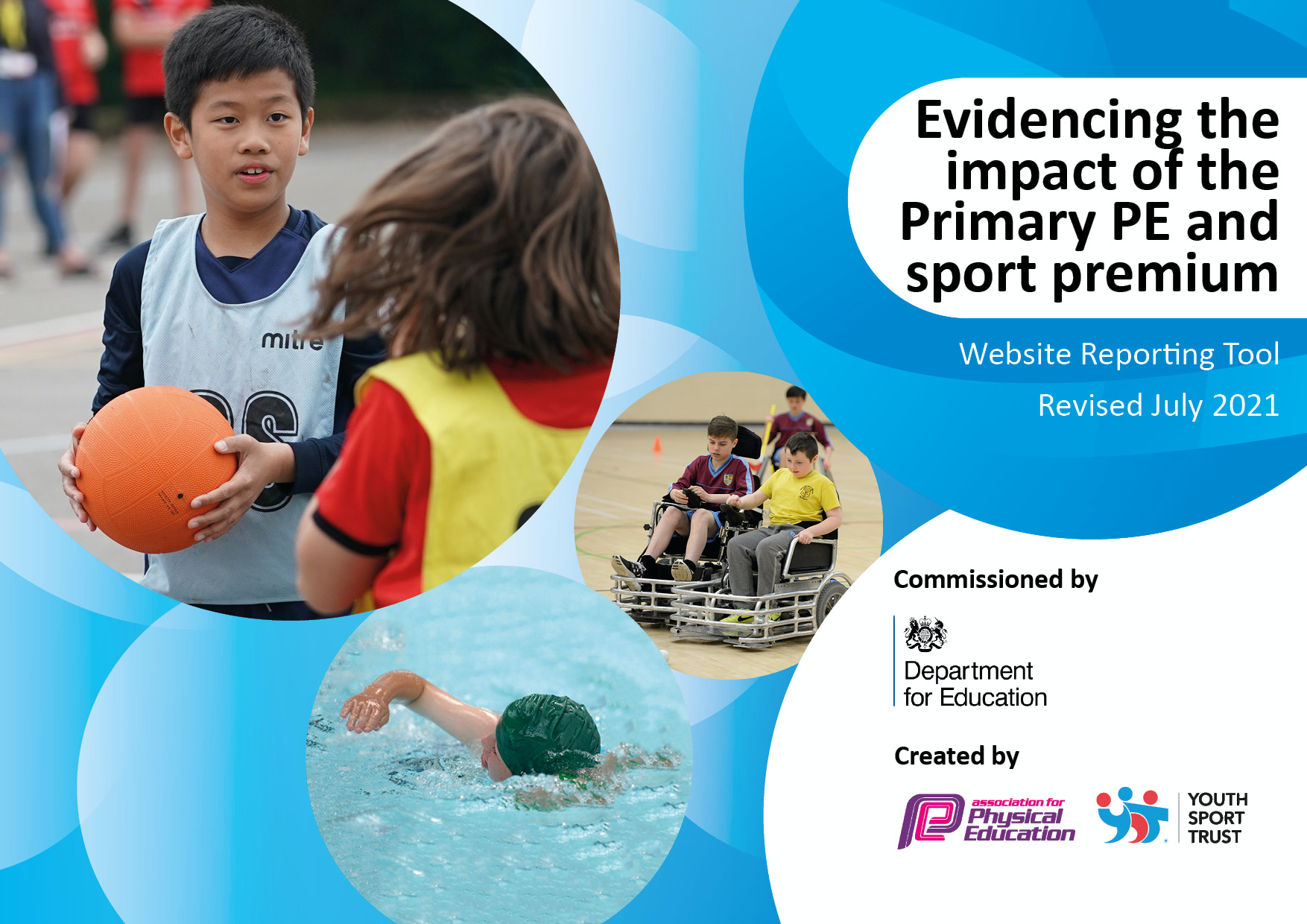 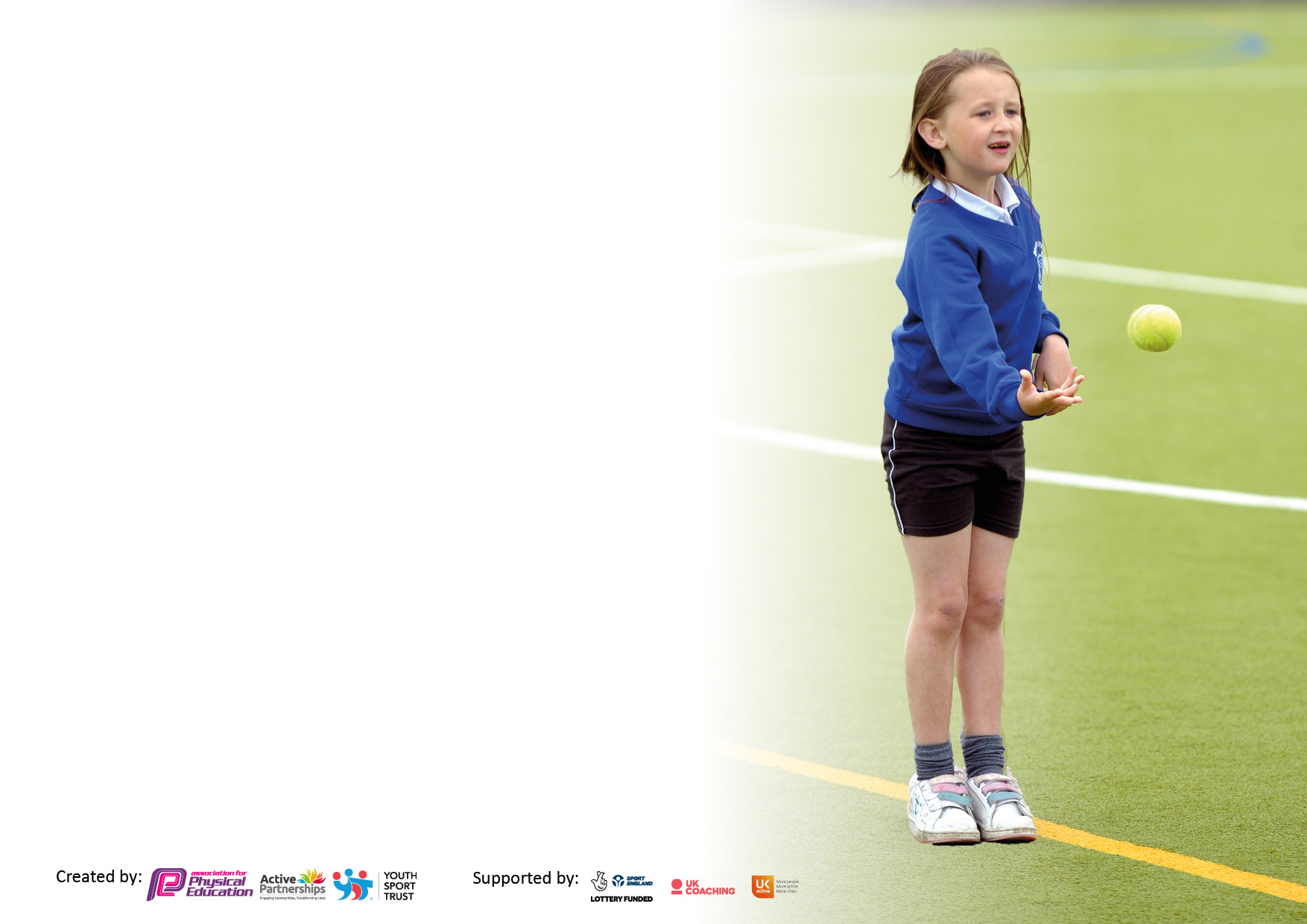 It is important that your grant is used effectively and based on school need. The Education Inspection Framework makes clear there will be a focus on ‘whether leaders and those responsible for governors all understand their respective roles and perform these in a way that enhances the effectiveness of the school’.Under the Quality of Education Ofsted inspectors consider:Intent - Curriculum design, coverage and appropriatenessImplementation - Curriculum delivery, Teaching (pedagogy) and AssessmentImpact - Attainment and progressTo assist schools with common transferable language this template has been developed to utilise the same three headings which should make your plans easily transferable between working documents.Schools     must     use     the      funding      to      make      additional      and      sustainable      improvements to    the    quality    of    Physical    Education,    School     Sport     and     Physical     Activity     (PESSPA) they offer. This means that you should use the Primary PE and sport premium to:Develop or add to the PESSPA activities that your school already offerBuild capacity and capability within the school to ensure that improvements made now will benefit pupils joining the school in future yearsThe Primary PE and sport premium should not be used to fund capital spend projects; the school’s budget should fund these.Pleasevisitgov.ukfortherevisedDfEguidanceincludingthe5keyindicatorsacrosswhichschoolsshoulddemonstrate animprovement.Thisdocumentwillhelpyoutoreviewyourprovisionandtoreportyourspend.DfEencouragesschools to use this template as an effective way of meeting the reporting requirements of the Primary PE and sport premium.We recommend you start by reflecting on the impact of current provision and reviewing the previous spend.Schools are required to publish details of how they spend this funding, including any under-spend from 2019/2020, as well as on the impact it has on pupils’ PE and sport participation and attainment. All funding must be spent by 31st July 2022.We recommend regularly updating the table and publishing it on your website throughout the year. This evidences your ongoing self-evaluation of how you are using the funding to secure maximum, sustainable impact. Final copy must be posted on your website by the end of the academic year and no later than the 31st July 2021. To see an example of how to complete the table please click HERE.Created by:	Supported by: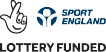 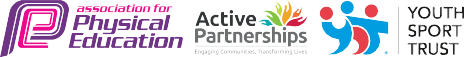 Total amount carried over from 2019/20£0Total amount allocated for 2020/21£How much (if any) do you intend to carry over from this total fund into 2021/22?£0Total amount allocated for 2021/22£16,990Total amount of funding for 2021/22. To be spent and reported on by 31st July 2022.£16,990Meeting national curriculum requirements for swimming and water safety.N.B. Complete this section to your best ability. For example you might have practised safe self-rescue techniques on dry land which you can then transfer to the pool when school swimming restarts.Due to exceptional circumstances priority should be given to ensuring that pupils can perform safe self rescue even if they do not fully meet the first two requirements of the NC programme of studyWhat percentage of your current Year 6 cohort swim competently, confidently and proficiently over a distance of at least 25 metres?N.B. Even though your pupils may swim in another year please report on their attainment on leaving primary school at the end of the summer term 2021.Please see note above%NAWhat percentage of your current Year 6 cohort use a range of strokes effectively [for example, front crawl, backstroke and breaststroke]?Please see note above%NAWhat percentage of your current Year 6 cohort perform safe self-rescue in different water-based situations?%NASchools can choose to use the Primary PE and sport premium to provide additional provision for swimming but this must be for activity over and above the national curriculum requirements. Have you used it in this way?NoAcademic Year: 2020/21Academic Year: 2020/21Academic Year: 2020/21Total fund allocated:Total fund allocated:Total fund allocated:Date Updated:Date Updated:Date Updated:Date Updated:Date Updated:Date Updated:Key indicator 1: The engagement of all pupils in regular physical activity – Chief Medical Officers guidelines recommend that primary school pupils undertake at least 30 minutes of physical activity a day in schoolKey indicator 1: The engagement of all pupils in regular physical activity – Chief Medical Officers guidelines recommend that primary school pupils undertake at least 30 minutes of physical activity a day in schoolKey indicator 1: The engagement of all pupils in regular physical activity – Chief Medical Officers guidelines recommend that primary school pupils undertake at least 30 minutes of physical activity a day in schoolKey indicator 1: The engagement of all pupils in regular physical activity – Chief Medical Officers guidelines recommend that primary school pupils undertake at least 30 minutes of physical activity a day in schoolKey indicator 1: The engagement of all pupils in regular physical activity – Chief Medical Officers guidelines recommend that primary school pupils undertake at least 30 minutes of physical activity a day in schoolKey indicator 1: The engagement of all pupils in regular physical activity – Chief Medical Officers guidelines recommend that primary school pupils undertake at least 30 minutes of physical activity a day in schoolKey indicator 1: The engagement of all pupils in regular physical activity – Chief Medical Officers guidelines recommend that primary school pupils undertake at least 30 minutes of physical activity a day in schoolKey indicator 1: The engagement of all pupils in regular physical activity – Chief Medical Officers guidelines recommend that primary school pupils undertake at least 30 minutes of physical activity a day in schoolKey indicator 1: The engagement of all pupils in regular physical activity – Chief Medical Officers guidelines recommend that primary school pupils undertake at least 30 minutes of physical activity a day in schoolKey indicator 1: The engagement of all pupils in regular physical activity – Chief Medical Officers guidelines recommend that primary school pupils undertake at least 30 minutes of physical activity a day in schoolKey indicator 1: The engagement of all pupils in regular physical activity – Chief Medical Officers guidelines recommend that primary school pupils undertake at least 30 minutes of physical activity a day in schoolKey indicator 1: The engagement of all pupils in regular physical activity – Chief Medical Officers guidelines recommend that primary school pupils undertake at least 30 minutes of physical activity a day in schoolPercentage of total allocation:Percentage of total allocation:Percentage of total allocation:Key indicator 1: The engagement of all pupils in regular physical activity – Chief Medical Officers guidelines recommend that primary school pupils undertake at least 30 minutes of physical activity a day in schoolKey indicator 1: The engagement of all pupils in regular physical activity – Chief Medical Officers guidelines recommend that primary school pupils undertake at least 30 minutes of physical activity a day in schoolKey indicator 1: The engagement of all pupils in regular physical activity – Chief Medical Officers guidelines recommend that primary school pupils undertake at least 30 minutes of physical activity a day in schoolKey indicator 1: The engagement of all pupils in regular physical activity – Chief Medical Officers guidelines recommend that primary school pupils undertake at least 30 minutes of physical activity a day in schoolKey indicator 1: The engagement of all pupils in regular physical activity – Chief Medical Officers guidelines recommend that primary school pupils undertake at least 30 minutes of physical activity a day in schoolKey indicator 1: The engagement of all pupils in regular physical activity – Chief Medical Officers guidelines recommend that primary school pupils undertake at least 30 minutes of physical activity a day in schoolKey indicator 1: The engagement of all pupils in regular physical activity – Chief Medical Officers guidelines recommend that primary school pupils undertake at least 30 minutes of physical activity a day in schoolKey indicator 1: The engagement of all pupils in regular physical activity – Chief Medical Officers guidelines recommend that primary school pupils undertake at least 30 minutes of physical activity a day in schoolKey indicator 1: The engagement of all pupils in regular physical activity – Chief Medical Officers guidelines recommend that primary school pupils undertake at least 30 minutes of physical activity a day in schoolKey indicator 1: The engagement of all pupils in regular physical activity – Chief Medical Officers guidelines recommend that primary school pupils undertake at least 30 minutes of physical activity a day in schoolKey indicator 1: The engagement of all pupils in regular physical activity – Chief Medical Officers guidelines recommend that primary school pupils undertake at least 30 minutes of physical activity a day in schoolKey indicator 1: The engagement of all pupils in regular physical activity – Chief Medical Officers guidelines recommend that primary school pupils undertake at least 30 minutes of physical activity a day in school%%%IntentIntentIntentImplementationImplementationImplementationImplementationImplementationImplementationImpactImpactImpactYour school focus should be clear what you want the pupils to know and be able to do and aboutwhat they need to learn and toconsolidate through practice:Your school focus should be clear what you want the pupils to know and be able to do and aboutwhat they need to learn and toconsolidate through practice:Your school focus should be clear what you want the pupils to know and be able to do and aboutwhat they need to learn and toconsolidate through practice:Make sure your actions to achieve are linked to your intentions:Make sure your actions to achieve are linked to your intentions:Make sure your actions to achieve are linked to your intentions:Funding allocated:Funding allocated:Funding allocated:Evidence of impact: what do pupils now know and what can they now do? What has changed?:Evidence of impact: what do pupils now know and what can they now do? What has changed?:Evidence of impact: what do pupils now know and what can they now do? What has changed?:Sustainability and suggested next steps:Sustainability and suggested next steps:Sustainability and suggested next steps:To make staff and children aware of the 60 minute recommended guidelines and ensure that, where possible lessons include physically active learning in order to engage children in higher levels of Physical Activity (PA) throughout the school day;Active MathsActive Literacy To make staff and children aware of the 60 minute recommended guidelines and ensure that, where possible lessons include physically active learning in order to engage children in higher levels of Physical Activity (PA) throughout the school day;Active MathsActive Literacy To make staff and children aware of the 60 minute recommended guidelines and ensure that, where possible lessons include physically active learning in order to engage children in higher levels of Physical Activity (PA) throughout the school day;Active MathsActive Literacy Staff training – how to access and use the active learning websiteDevelop a bank of resources and equipment that staff can access in order to increase physical activity in curriculum time. Active Maths & Active Literacy.Provide equipment to promote physical activity throughout the day as current equipment is not fit for purpose.Staff training – how to access and use the active learning websiteDevelop a bank of resources and equipment that staff can access in order to increase physical activity in curriculum time. Active Maths & Active Literacy.Provide equipment to promote physical activity throughout the day as current equipment is not fit for purpose.Staff training – how to access and use the active learning websiteDevelop a bank of resources and equipment that staff can access in order to increase physical activity in curriculum time. Active Maths & Active Literacy.Provide equipment to promote physical activity throughout the day as current equipment is not fit for purpose.£975NIL£900£975NIL£900£975NIL£900Staff training- via zoom November 21 Staff more confident in using the active learning website and more confident to use resources.Maths & Literacy lessons are more active (observations) Staff training- via zoom November 21 Staff more confident in using the active learning website and more confident to use resources.Maths & Literacy lessons are more active (observations) Staff training- via zoom November 21 Staff more confident in using the active learning website and more confident to use resources.Maths & Literacy lessons are more active (observations) Physical activity will be part of the maths and literacy curriculum. Physical activity will be part of the maths and literacy curriculum. Physical activity will be part of the maths and literacy curriculum. Balance bikes in reception BikeabilityBalance bikes in reception BikeabilityBalance bikes in reception BikeabilityMaintain bikesProvide bikeability for all classesMaintain bikesProvide bikeability for all classesMaintain bikesProvide bikeability for all classesNilNilNilNilNilNilChildren will be able to use a bike safely.Improve road safety and build confidenceIncrease physical activityImproved balance and coordinationPhysical activity will be an integral part of learn through play sessionChildren to cycle or scoot to schoolChildren will be able to use a bike safely.Improve road safety and build confidenceIncrease physical activityImproved balance and coordinationPhysical activity will be an integral part of learn through play sessionChildren to cycle or scoot to schoolChildren will be able to use a bike safely.Improve road safety and build confidenceIncrease physical activityImproved balance and coordinationPhysical activity will be an integral part of learn through play sessionChildren to cycle or scoot to schoolBook bike ability for 2023Book bike ability for 2023Book bike ability for 2023Promote the benefits of the daily mile and encourage staff and pupils to take part.Promote the benefits of the daily mile and encourage staff and pupils to take part.Promote the benefits of the daily mile and encourage staff and pupils to take part.Organise a course and timetable for the daily mile.Organise a course and timetable for the daily mile.Organise a course and timetable for the daily mile.NilNilNilImproved fitness and well-being of both staff and pupilsDaily mile embedded into school dayImproved fitness and well-being of both staff and pupilsDaily mile embedded into school dayImproved fitness and well-being of both staff and pupilsDaily mile embedded into school dayEnsure daily mile is timetabled for every class and it is embedded into the school dayEnsure daily mile is timetabled for every class and it is embedded into the school dayEnsure daily mile is timetabled for every class and it is embedded into the school dayTo increase physical activity at break and lunchtimes To increase physical activity at break and lunchtimes To increase physical activity at break and lunchtimes Provide trim tail equipment to promote physical activity throughout breaktimes.Provide trim tail equipment to promote physical activity throughout breaktimes.Provide trim tail equipment to promote physical activity throughout breaktimes.£4130£4130£4130Improved fitness & fun.Improved balance and coordination.Improve problem solving Increased core and upper body strength Improved fitness & fun.Improved balance and coordination.Improve problem solving Increased core and upper body strength Improved fitness & fun.Improved balance and coordination.Improve problem solving Increased core and upper body strength Ensure safety is considered and ground is maintained so that it can be used most of the year.Ensure safety is considered and ground is maintained so that it can be used most of the year.Ensure safety is considered and ground is maintained so that it can be used most of the year.Develop leadership with pupils and staffDevelop leadership with pupils and staffDevelop leadership with pupils and staffContinue to develop sports leaders as part of PE curriculum in KS2.Lunchtime staff training Continue to develop sports leaders as part of PE curriculum in KS2.Lunchtime staff training Continue to develop sports leaders as part of PE curriculum in KS2.Lunchtime staff training NilNilNilPupils will become sports leaders and good role models.Leaders to provide activities for younger students.Pupils will become sports leaders and good role models.Leaders to provide activities for younger students.Pupils will become sports leaders and good role models.Leaders to provide activities for younger students.Train all year 4’s to become leaders. Teach all children to respect and look after playground equipment. Train all year 4’s to become leaders. Teach all children to respect and look after playground equipment. Train all year 4’s to become leaders. Teach all children to respect and look after playground equipment. Commando Joe ProgrammeTo Teach the respect curriculum alongside physical activityCommando Joe ProgrammeTo Teach the respect curriculum alongside physical activityCommando Joe ProgrammeTo Teach the respect curriculum alongside physical activityEach lesson is structured to give pupils the character tools and values they need to be successful in life such as resilience, determination, empathy and courage.Each lesson is structured to give pupils the character tools and values they need to be successful in life such as resilience, determination, empathy and courage.Each lesson is structured to give pupils the character tools and values they need to be successful in life such as resilience, determination, empathy and courage.£1475£1475£1475Children will be more equipped to show respect, be resilient and take on more responsibility and challenge.Children will be more equipped to show respect, be resilient and take on more responsibility and challenge.Children will be more equipped to show respect, be resilient and take on more responsibility and challenge.Ensure cojo equipment is all useable.Ensure cojo equipment is all useable.Ensure cojo equipment is all useable.Key indicator 2: The profile of PESSPA being raised across the school as a tool for whole school improvementKey indicator 2: The profile of PESSPA being raised across the school as a tool for whole school improvementKey indicator 2: The profile of PESSPA being raised across the school as a tool for whole school improvementKey indicator 2: The profile of PESSPA being raised across the school as a tool for whole school improvementKey indicator 2: The profile of PESSPA being raised across the school as a tool for whole school improvementKey indicator 2: The profile of PESSPA being raised across the school as a tool for whole school improvementKey indicator 2: The profile of PESSPA being raised across the school as a tool for whole school improvementKey indicator 2: The profile of PESSPA being raised across the school as a tool for whole school improvementKey indicator 2: The profile of PESSPA being raised across the school as a tool for whole school improvementKey indicator 2: The profile of PESSPA being raised across the school as a tool for whole school improvementKey indicator 2: The profile of PESSPA being raised across the school as a tool for whole school improvementKey indicator 2: The profile of PESSPA being raised across the school as a tool for whole school improvementPercentage of total allocation:Percentage of total allocation:Percentage of total allocation:Key indicator 2: The profile of PESSPA being raised across the school as a tool for whole school improvementKey indicator 2: The profile of PESSPA being raised across the school as a tool for whole school improvementKey indicator 2: The profile of PESSPA being raised across the school as a tool for whole school improvementKey indicator 2: The profile of PESSPA being raised across the school as a tool for whole school improvementKey indicator 2: The profile of PESSPA being raised across the school as a tool for whole school improvementKey indicator 2: The profile of PESSPA being raised across the school as a tool for whole school improvementKey indicator 2: The profile of PESSPA being raised across the school as a tool for whole school improvementKey indicator 2: The profile of PESSPA being raised across the school as a tool for whole school improvementKey indicator 2: The profile of PESSPA being raised across the school as a tool for whole school improvementKey indicator 2: The profile of PESSPA being raised across the school as a tool for whole school improvementKey indicator 2: The profile of PESSPA being raised across the school as a tool for whole school improvementKey indicator 2: The profile of PESSPA being raised across the school as a tool for whole school improvement%%%IntentIntentIntentImplementationImplementationImplementationImplementationImplementationImplementationImpactImpactImpactYour school focus should be clear what you want the pupils to know and be able to do and aboutwhat they need to learn and toconsolidate through practice:Your school focus should be clear what you want the pupils to know and be able to do and aboutwhat they need to learn and toconsolidate through practice:Your school focus should be clear what you want the pupils to know and be able to do and aboutwhat they need to learn and toconsolidate through practice:Make sure your actions to achieve are linked to your intentions:Make sure your actions to achieve are linked to your intentions:Make sure your actions to achieve are linked to your intentions:Funding allocated:Funding allocated:Funding allocated:Evidence of impact: what do pupils now know and what can they now do? What has changed?:Evidence of impact: what do pupils now know and what can they now do? What has changed?:Evidence of impact: what do pupils now know and what can they now do? What has changed?:Sustainability and suggested next steps:Sustainability and suggested next steps:Sustainability and suggested next steps:To ensure High quality PE teaching and learning across the school.Teachers to increase their subject knowledge and confidence.To ensure High quality PE teaching and learning across the school.Teachers to increase their subject knowledge and confidence.To ensure High quality PE teaching and learning across the school.Teachers to increase their subject knowledge and confidence.Teachers to shadow NU Foundation staff and upskill their knowledge and teaching methods.Teachers will have a better understanding of the fundamentals of PE and be more confident in delivery of physical education.Dedicate at least one meeting for training per term. Teachers to shadow NU Foundation staff and upskill their knowledge and teaching methods.Teachers will have a better understanding of the fundamentals of PE and be more confident in delivery of physical education.Dedicate at least one meeting for training per term. Teachers to shadow NU Foundation staff and upskill their knowledge and teaching methods.Teachers will have a better understanding of the fundamentals of PE and be more confident in delivery of physical education.Dedicate at least one meeting for training per term. £3170£3170£3170The sports coaches /teachers employed by NU Foundation are key members of Tweedmouth West First school team. They work alongside class teachers to provide outstanding PE sessions. Skills, knowledge and understanding of pupils and staff are increased.Through assessment children and staff will have a good awareness of levels of competence and how to improve. The sports coaches /teachers employed by NU Foundation are key members of Tweedmouth West First school team. They work alongside class teachers to provide outstanding PE sessions. Skills, knowledge and understanding of pupils and staff are increased.Through assessment children and staff will have a good awareness of levels of competence and how to improve. The sports coaches /teachers employed by NU Foundation are key members of Tweedmouth West First school team. They work alongside class teachers to provide outstanding PE sessions. Skills, knowledge and understanding of pupils and staff are increased.Through assessment children and staff will have a good awareness of levels of competence and how to improve. Subscribe to AFPE membership to support teachers with their PE lessons.Complete staff survey to ensure staff are getting the support that they need and provide them with extra resources that they may need. Ensure new member of staff is familiar with our curriculum and provide support where necessary Subscribe to AFPE membership to support teachers with their PE lessons.Complete staff survey to ensure staff are getting the support that they need and provide them with extra resources that they may need. Ensure new member of staff is familiar with our curriculum and provide support where necessary Subscribe to AFPE membership to support teachers with their PE lessons.Complete staff survey to ensure staff are getting the support that they need and provide them with extra resources that they may need. Ensure new member of staff is familiar with our curriculum and provide support where necessary To continue to raise the profile of school sport and physical literacy. To share our mission with school & partnership staff as well as parents and pupils.To imbed and enable the children to make informed choices about physical activity throughout their lives. To continue to raise the profile of school sport and physical literacy. To share our mission with school & partnership staff as well as parents and pupils.To imbed and enable the children to make informed choices about physical activity throughout their lives. To continue to raise the profile of school sport and physical literacy. To share our mission with school & partnership staff as well as parents and pupils.To imbed and enable the children to make informed choices about physical activity throughout their lives. Highlight PE in staff meetings once a term.Provide PE training to all staff.Provide governors training.Share or PE policy & mission on our website.Highlight PE in staff meetings once a term.Provide PE training to all staff.Provide governors training.Share or PE policy & mission on our website.Highlight PE in staff meetings once a term.Provide PE training to all staff.Provide governors training.Share or PE policy & mission on our website.NilNilNilAll school staff will hold PE highly in their mindset. All school staff will hold PE highly in their mindset. All school staff will hold PE highly in their mindset. PE website/notice boards to be regularly updated so that information on there is current and celebrates all types of achievements in sport and physical activity. PE website/notice boards to be regularly updated so that information on there is current and celebrates all types of achievements in sport and physical activity. PE website/notice boards to be regularly updated so that information on there is current and celebrates all types of achievements in sport and physical activity. Celebrate personal achievements –Within school and out of school on the website, displays, parent mail and social media. Celebrate personal achievements –Within school and out of school on the website, displays, parent mail and social media. Celebrate personal achievements –Within school and out of school on the website, displays, parent mail and social media. NILNILNILChildren will be inspired and be motivated to achieve their personal best.Children will be inspired and be motivated to achieve their personal best.Children will be inspired and be motivated to achieve their personal best.Key indicator 3: Increased confidence, knowledge and skills of all staff in teaching PE and sportKey indicator 3: Increased confidence, knowledge and skills of all staff in teaching PE and sportKey indicator 3: Increased confidence, knowledge and skills of all staff in teaching PE and sportKey indicator 3: Increased confidence, knowledge and skills of all staff in teaching PE and sportPercentage of total allocation:Key indicator 3: Increased confidence, knowledge and skills of all staff in teaching PE and sportKey indicator 3: Increased confidence, knowledge and skills of all staff in teaching PE and sportKey indicator 3: Increased confidence, knowledge and skills of all staff in teaching PE and sportKey indicator 3: Increased confidence, knowledge and skills of all staff in teaching PE and sport%IntentImplementationImplementationImpactYour school focus should be clearMake sure your actions toFundingEvidence of impact: what doSustainability and suggestedwhat you want the pupils to knowachieve are linked to yourallocated:pupils now know and whatnext steps:and be able to do and aboutintentions:can they now do? What haswhat they need to learn and tochanged?:consolidate through practice:To ensure high quality PE teaching and learning across the school.Teachers to increase their subject knowledge and confidence. Teachers to shadow NUFoundation staff to upskill their knowledge anddelivery.Teachers will have a better understanding of PE and be more confident in delivery of physical education. Dedicate at least one meeting for training per term. £3170The sports coaches /teachers from NUFoundation are key members of Tweedmouth West First School team.They work alongside class teachers to provide outstanding PE sessions. Skills, knowledge and understanding of pupils and staff is increased.Through assessment, children and staff will have good awareness of levels of competence and how to improve. Staff will become physically literate.Staff will be more confident.They will have a better understanding of the wider effect of physical activity on children’s wellbeing – confidence in assessment and feedback.Key indicator 4: Broader experience of a range of sports and activities offered to all pupilsKey indicator 4: Broader experience of a range of sports and activities offered to all pupilsKey indicator 4: Broader experience of a range of sports and activities offered to all pupilsKey indicator 4: Broader experience of a range of sports and activities offered to all pupilsPercentage of total allocation:Key indicator 4: Broader experience of a range of sports and activities offered to all pupilsKey indicator 4: Broader experience of a range of sports and activities offered to all pupilsKey indicator 4: Broader experience of a range of sports and activities offered to all pupilsKey indicator 4: Broader experience of a range of sports and activities offered to all pupilsIntentImplementationImplementationImpactYour school focus should be clearMake sure your actions toFundingEvidence of impact: what doSustainability and suggestedwhat you want the pupils to knowachieve are linked to yourallocated:pupils now know and whatnext steps:and be able to do and aboutintentions:can they now do? What haswhat they need to learn and tochanged?:consolidate through practice:To be physically literate and use this to develop their love of sport beyond the school gates. To provide all children with the fundamental skills to take part in a broad range of sports.Give children the opportunity through lessons, extracurricular and community clubs to experience a wide range of activities/sports.Provide opportunities to inspire pupils to achieve their personal best. Provide a broad curriculum that can progress to local/area clubs. Collate a bank of information about local clubs and activities which link to the after-school clubs beingoffered. Signpost parents/children towards local clubs via parent mail, website and social media. Weekly slot in celebration assembly to celebrate school sport taking place outside of school.To create a sports crew that not only includes playground leaders but also children who want to create competitions, officiate games and potential journalists. £3170NILNilMore children will achieve the expected 60 minutes of physical activity per day or more. ½ termly survey to assess activity levels in and out of the school day. Timetabled meetings to develop a sports crew and give pupil voice Key indicator 5: Increased participation in competitive sportKey indicator 5: Increased participation in competitive sportKey indicator 5: Increased participation in competitive sportKey indicator 5: Increased participation in competitive sportPercentage of total allocation:Key indicator 5: Increased participation in competitive sportKey indicator 5: Increased participation in competitive sportKey indicator 5: Increased participation in competitive sportKey indicator 5: Increased participation in competitive sport%IntentImplementationImplementationImpactYour school focus should be clearMake sure your actions toFundingEvidence of impact: what doSustainability and suggestedwhat you want the pupils to knowachieve are linked to yourallocated:pupils now know and whatnext steps:and be able to do and aboutintentions:can they now do? What haswhat they need to learn and tochanged?:consolidate through practice:Offer a variety of competition;Personal bestFestivalsIntra school competitionInter school competition Plan competition into lessons.Yearly competition timetable to include;FestivalsIntra competitionInter competition Nil All children will have an understanding of how to achieve their oven personal best.All children will have taken part in at least one intra school competition. Plan intra school competition timetable.Plan inter school competition timetable with SGO and NU Foundation manager. Signed off bySigned off byHead Teacher:Date:Subject Leader:  Julie PickDate:18th July 2022Governor:Date: